FOLLOW ME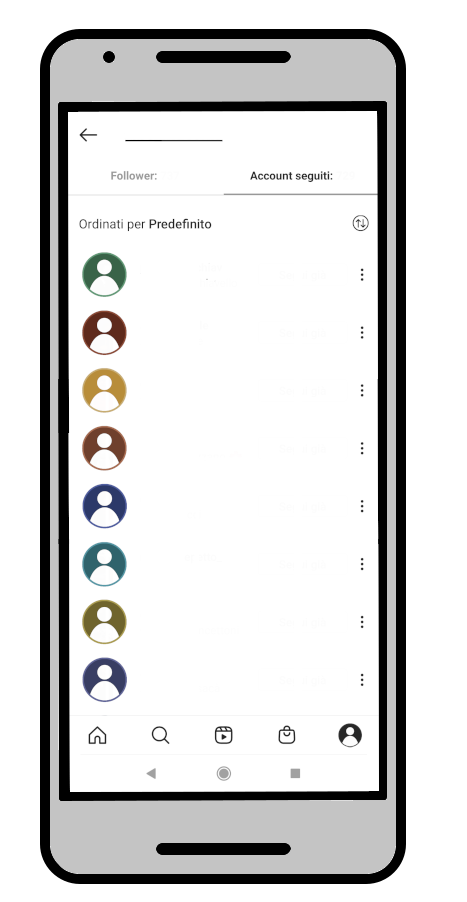 